МИНИСТЕРСТВО НА ЗЕМЕДЕЛИЕТО,  ХРАНИТЕ И ГОРИТЕ              „СЕВЕРОИЗТОЧНО ДЪРЖАВНО ПРЕДПРИЯТИЕ” ДП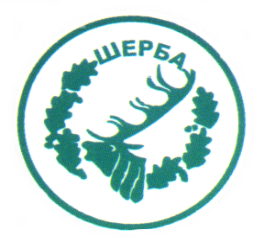                 ТП:  ДЪРЖАВНО ЛОВНО СТОПАНСТВО „ШЕРБА”9110, с.Старо Оряхово, обл.Варна, ул.Дунав №8                      Тел.  05141/2358 , Е-mail: dls.sherba@dpshumen.bg………………………………………………………..                     С П О Р А З У М Е Н И ЕЗа прекратяване на Договор №84(Др) 30.05.2019г        Днес 31.07.2019г. в с.Старо Оряхово, страните по Договор №84(Др) 30.05.2019г:          1.ТП ДЛС Шерба, със седалище и адрес на управление: с.Старо Оряхово, обл.Варна, ул.Дунав №8, регистрирано към АВ – гр. София с Булстат: 2016174120080, представлявано от (заличено на осн. чл. 59 от ЗЗЛД) в качеството му на директор на ТП ДЛС Шерба и ръководител счетоводен отдел (заличено на осн. чл. 59 от ЗЗЛД), наричано по-долу за краткост ВЪЗЛОЖИТЕЛ, от една страна и         2. ТП ДГС Сеслав , седалище и адрес на управление: гр.Кубрат, ул.“8-ми март“ №3, Булстат 2016168050052, представлявано от (заличено на осн. чл. 59 от ЗЗЛД) в качеството му на директор на ТП ДГС Сеслав и ръководител счетоводен отдел (заличено на осн. чл. 59 от ЗЗЛД), наричан по-долу за краткост ИЗПЪЛНИТЕЛ, от друга страна,         Се споразумяха  за следното:        І.На основание чл.20а, ал.2 от Закона за задълженията и договорите, във вр с чл.7, ал.2 от Договор №84(Др) 30.05.2019г , във вр. с констатиран случай на Африканска чума по свинете на територията на ТП ДГС Сеслав, страните се съгласиха да  прекратят по взаимно съгласие без да дължат санкции и неустойки за неизпълнение  действието на  Договор №84(Др) 30.05.2019г.       Мотиви за прекратяване на договора:  превантивни мерки за предотвратяване разпространение на  Африканска чума по свинете при транспортиране на дивеча, предмет на  Договор №84(Др) 30.05.2019г .        ІІ. Страните констатираха , че до датата на сключване на настоящото споразумение не са извършвани доставки предмет на договора, поради което заплатения на Изпълнителя аванс по реда на чл.3, ал.2 от Договор №84(Др) 30.05.2019г в размер на 5928,00 (пет хиляди деветстотин двадесет и осем ) лева с включен ДДС подлежи на възстановяване на Възложителя в четиринадесетдневен срок, считано от датата на подписване на настоящото Споразумение.     Настоящото Споразумение се състави и подписа в два еднообразни екземпляра и представлява неразделна част от №84(Др) 30.05.2019г.        ВЪЗЛОЖИТЕЛ:..../п/..................                   ИЗПЪЛНИТЕЛ:..../п/..................             /(заличено на осн. чл. 59 от ЗЗЛД) /       / (заличено на осн. чл. 59 от ЗЗЛД)                     .........../п/.............                                                                .............../п/..............                      /(заличено на осн. чл. 59 от ЗЗЛД) /           /(заличено на осн. чл. 59 от ЗЗЛД) Изготвил и съгласувал: /п/(заличено на осн. чл. 59 от ЗЗЛД) ЮрисконсултОдобрил:/п/(заличено на осн. чл. 59 от ЗЗЛД) Зам.директор